Computer Program Walk ThroughTeam Roster Sheet will be sent to you from teams attending your meet. You will then cut and paste each teams’ entries from each team roster to the next sheet call the Entry FormYou will use the Mandatory Regional Meet Team Roster sheet found on MHSPLA.com website: https://www.mhspla.com/resources. 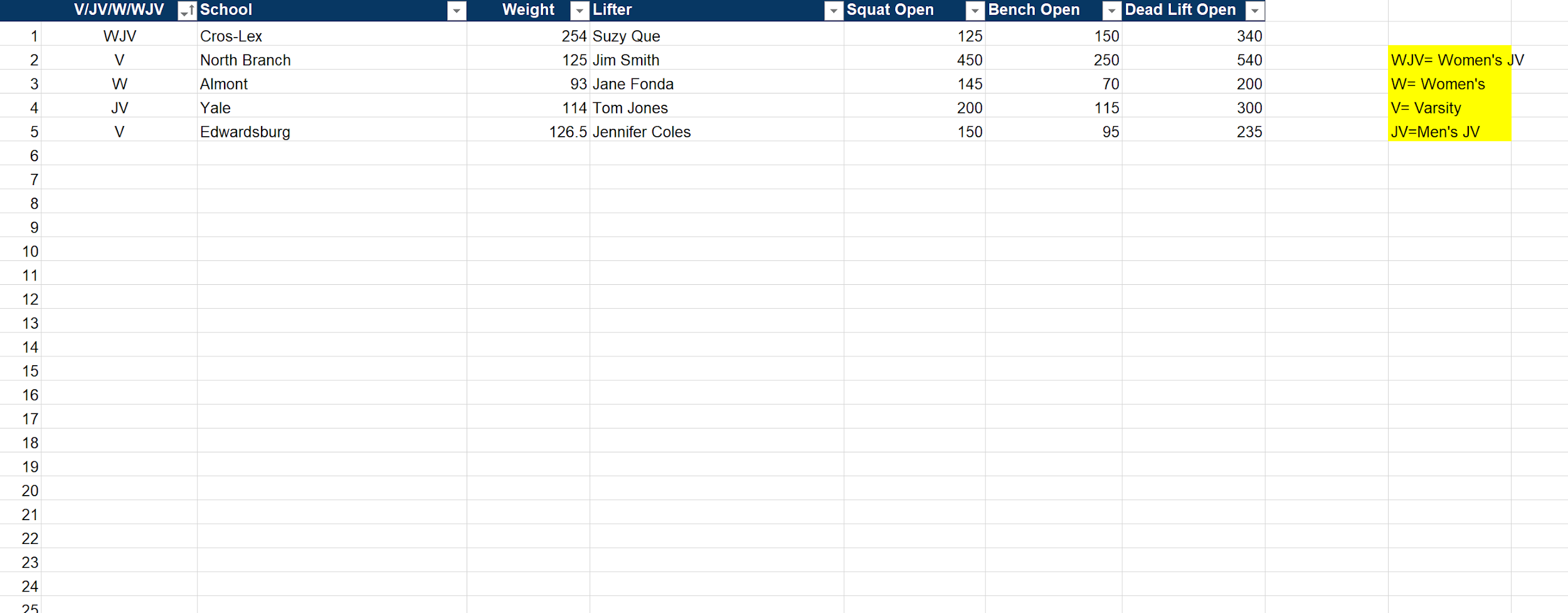 Entry Sheet Entry Sheet: 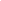 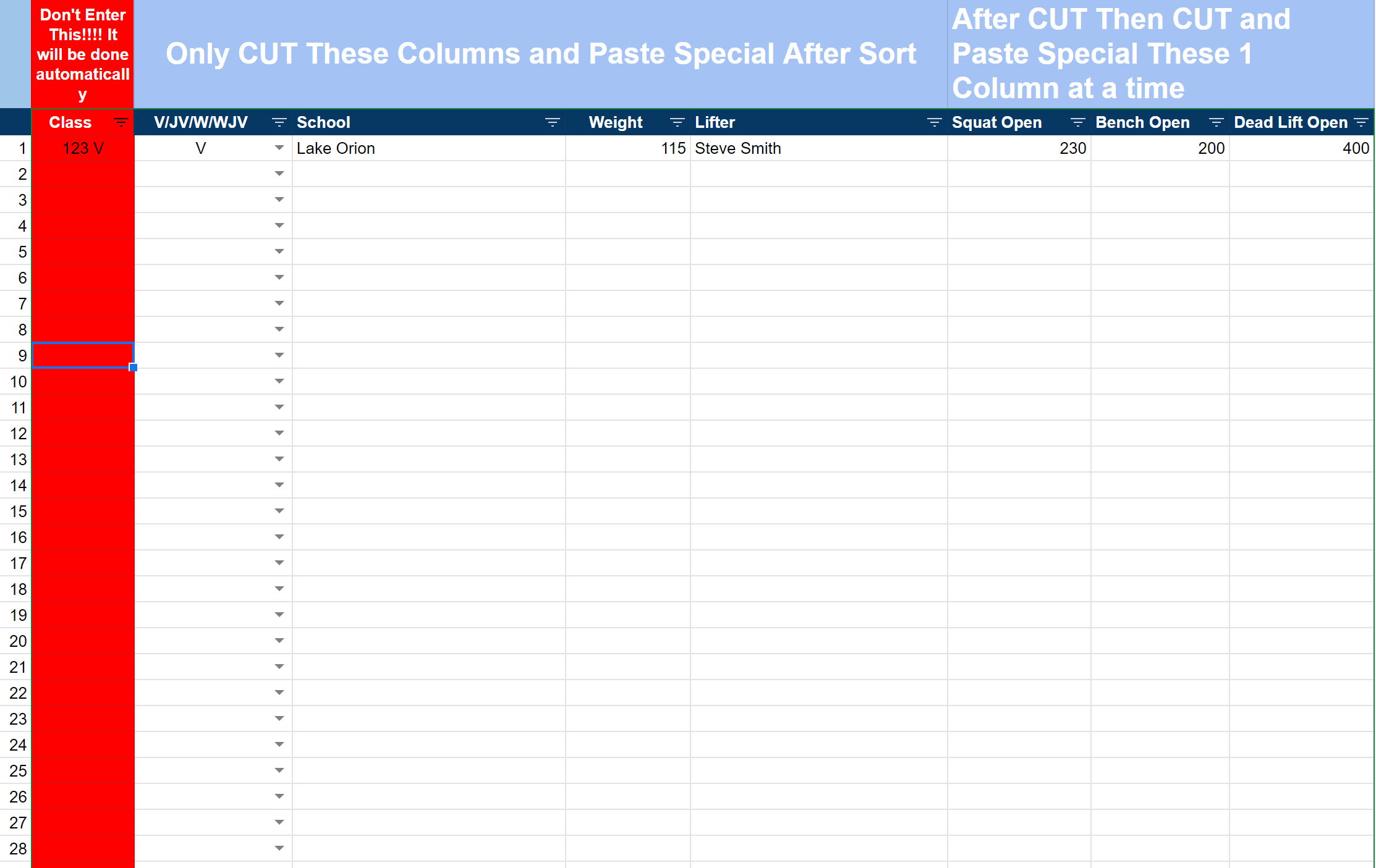 Copy the following columns (Division, School, Weight, Lifter) first to the next tab Entry Form as seen below. Then copy and paste the following columns one at time (Squat, Bench, Deadlift) to the Entry Form Then you will see your totals populate on the right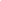 Then you will be able to assign them platforms when you have all lifters copied to this form.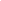 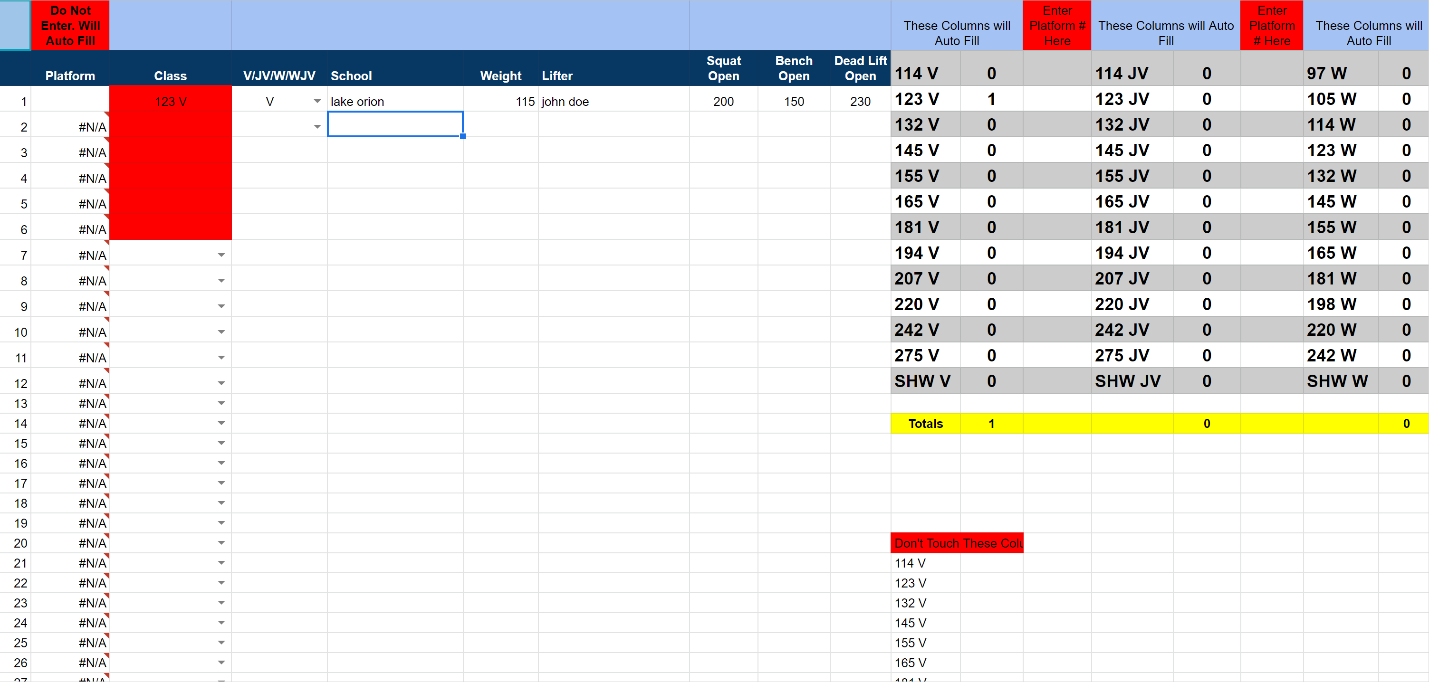 Then you will use the copy & paste form. IT will automatically populate when you have everyone added to the entry form SheetCopy & Paste Sheet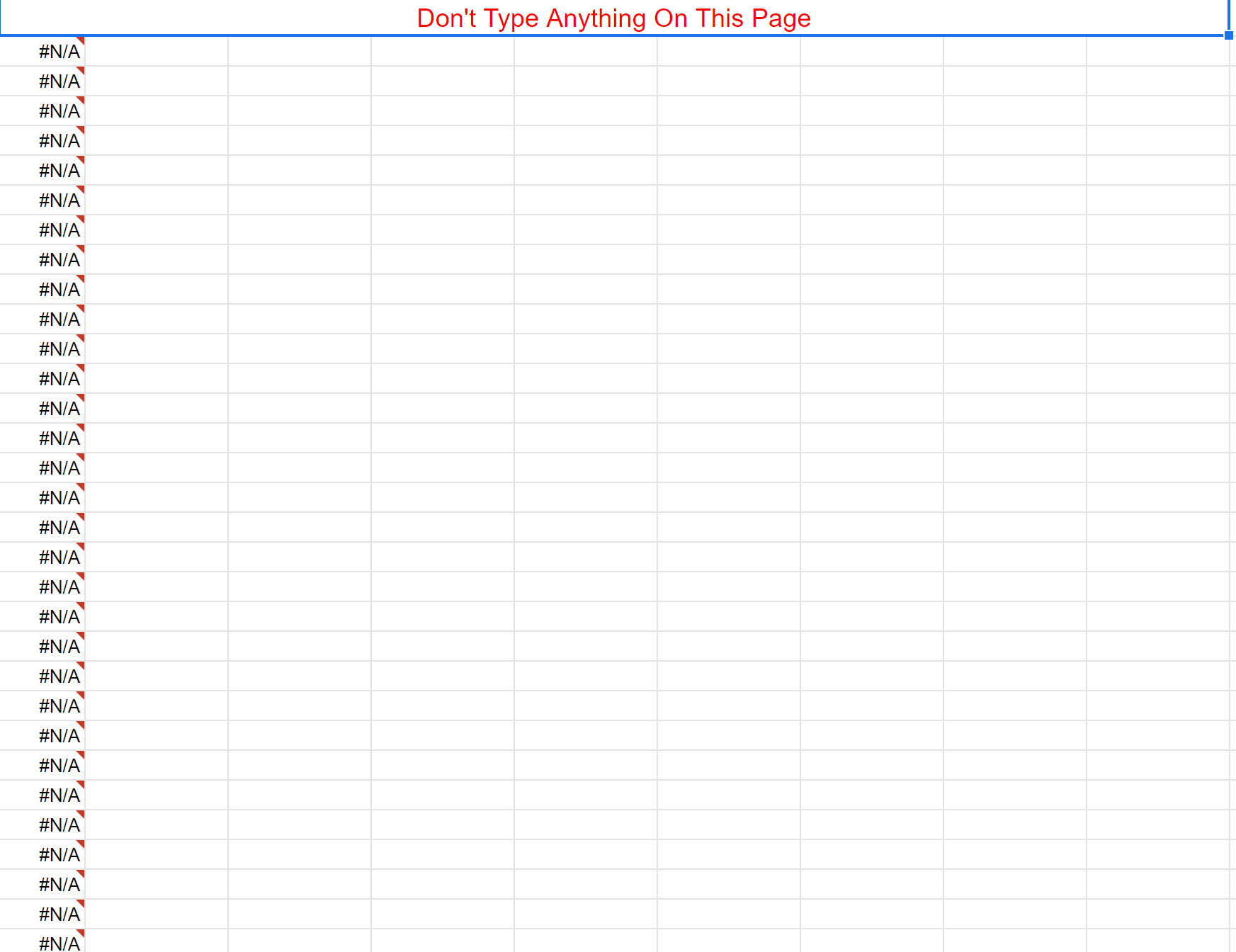 	You will use this data to create lifter cards with Autocrat google sheets addon tool. 	The following link is to a tutorial on how to use autocrat:https://youtu.be/SkpY2ODnncA	You will use the following files with autocrat:	PLATFROM LIFTERCARD SORT SHEEThttps://docs.google.com/spreadsheets/d/1F9Mc70jYW_-Lb0Vrti_AK-EOksuZPox8JiyRp_TjVR8/edit?usp=sharing	2019-2020 Template Regional Platform Cardshttps://docs.google.com/document/d/1nn_3J2nJkNTrltmT0tfoq--w2A0rUQZTOFnNTgKdKZg/edit?usp=sharing